Publicado en Zaragoza el 29/11/2016 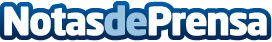 Consejos para elegir la música de una bodaAlgunos tips para elegir la música para la celebración de esa esperada bodaDatos de contacto:Anuubis SolutionsRedacción y publicación.966 312 249Nota de prensa publicada en: https://www.notasdeprensa.es/consejos-para-elegir-la-musica-de-una-boda Categorias: Imágen y sonido Música Aragón Entretenimiento http://www.notasdeprensa.es